21 июня 2022 года № 815В соответствии с Федеральным законом от 6 октября 2003 года                    № 131–ФЗ «Об общих принципах организации местного самоуправления в Российской Федерации», руководствуясь статьей 31 Устава муниципального образования города Чебоксары  столицы Чувашской Республики, принятого решением Чебоксарского городского Собрания депутатов от 30 ноября 2005 года № 40, Чебоксарское городское Собрание депутатовР Е Ш И Л О:1. Внести в решение Чебоксарского городского Собрания депутатов от 14 августа 2018 года № 1328 «О Положении о порядке назначения пенсии за выслугу лет муниципальным служащим и доплаты к пенсии, устанавливаемой лицам, замещавшим на постоянной основе муниципальные должности в органах местного самоуправления города Чебоксары» (далее –решение) (в редакции решения Чебоксарского городского Собрания депутатов от 23 декабря 2021 года № 588), следующие изменения:1) в Положении о порядке назначения пенсии за выслугу лет муниципальным служащим и доплаты к пенсии, устанавливаемой лицам, замещавшим на постоянной основе муниципальные должности в органах местного самоуправления города Чебоксары (приложение № 1):1.1) в пункте 1.3 раздела 1 «Общие положения» а) абзац первый изложить в следующей редакции:«1.3. Для целей настоящего Положения применяются основные понятия, используемые в том же значении, что и в федеральных законах от 15 декабря 2001 года № 166–ФЗ «О государственном пенсионном обеспечении в Российской Федерации», от 28 декабря 2013 года № 400–ФЗ «О страховых пенсиях», в постановлении Кабинета Министров Чувашской Республики от 30 декабря 1999 года  № 287 «О социальных гарантиях лицам, замещавшим государственные должности Чувашской Республики и должности в органах государственной власти и управления Чувашской АССР, Чувашской ССР, Чувашской Республики», а также следующие основные понятия:»;б) абзац шестой изложить в следующей редакции: «- муниципальные служащие (далее – муниципальные служащие, гражданин, заявитель) – лица, замещавшие должности муниципальной службы, предусмотренные Реестром должностей муниципальной службы муниципального образования города Чебоксары, также лица, замещавшие на постоянной основе муниципальные должности в органах местного самоуправления города Чебоксары Чувашской АССР, Чувашской ССР, Чувашской Республики;»;в) дополнить абзацами следующего содержания:«- должности муниципальной службы - должности в органе местного самоуправления города Чебоксары, которые образуются в соответствии с Уставом муниципального образования города Чебоксары - столицы Чувашской Республики, с установленным кругом обязанностей по обеспечению исполнения полномочий органа местного самоуправления;- доплата к пенсии - ежемесячная денежная выплата к пенсии, назначенной в соответствии с федеральными законами от 15 декабря 2001 года № 166–ФЗ «О государственном пенсионном обеспечении в Российской Федерации», от 28 декабря 2013 года № 400–ФЗ «О страховых пенсиях», право на получение которой имеется у лиц, замещавшим на постоянной основе муниципальные должности в органах местного самоуправления города Чебоксары Чувашской АССР, Чувашской ССР, Чувашской Республики;- ответственный исполнитель – отдел по социальным вопросам администрации города Чебоксары.»;1.2) в разделе 2. «Условия назначения пенсии за выслугу лет»:а) в наименовании дополнить словами «, доплаты к пенсии»;б) пункт 2.1 изложить в следующей редакции:«2.1. Лица, замещавшие должности муниципальной службы, при наличии стажа муниципальной службы не менее, чем определено приложением № 1 к настоящему Положению после приобретения права на страховую пенсию по старости (инвалидности) имеют право на пенсию за выслугу лет в случае увольнения с муниципальной службы по следующим основаниям:а) ликвидация органа местного самоуправления города Чебоксары, а также сокращение численности штата муниципальных служащих в этих органах;б) достижение предельного возраста, установленного законодательством для замещения должности муниципальной службы в Чувашской Республике;в) истечение срока действия срочного трудового договора;г) увольнение по собственному желанию в связи с выходом на государственную пенсию;д) отказа муниципального служащего от предложенной для замещения иной должности муниципальной службы в связи с изменением существенных условий трудового договора;е) отказа муниципального служащего от перевода на иную должность муниципальной службы по состоянию здоровья в соответствии с медицинским заключением либо отсутствие такой должности в том же муниципальном органе;ж) отказа муниципального служащего от перевода в другую местность вместе с муниципальным органом;з) несоответствия муниципального служащего замещаемой должности муниципальной службы: - по состоянию здоровья в соответствии с медицинским заключением;- вследствие недостаточной квалификации, подтвержденной результатами аттестации;и) восстановлением на службе муниципального служащего, ранее замещавшего эту должность муниципальной службы, по решению суда;к) избранием или назначением муниципального служащего на государственную, муниципальную должность либо избранием муниципального служащего на оплачиваемую выборную должность в органе профессионального союза, в том числе в выборном органе первичной профсоюзной организации, созданной в муниципальном органе;л) наступлением чрезвычайных обстоятельств, препятствующих продолжению отношений, связанных с муниципальной службой (военных действий, катастрофы, стихийного бедствия, крупной аварии, эпидемии и других чрезвычайных обстоятельств), если данное обстоятельство признано чрезвычайным решением Президента Российской Федерации или органа государственной власти соответствующего субъекта Российской Федерации;м) признанием муниципального служащего полностью неспособным к трудовой деятельности в соответствии с медицинским заключением, выданным в порядке, установленном федеральными законами и иными нормативными правовыми актами Российской Федерации;н) признанием муниципального служащего недееспособным или ограниченно дееспособным решением суда, вступившим в законную силу.Граждане, уволенные с муниципальной службы города Чебоксары по основаниям, предусмотренным подпунктами а - н пункта 2.1 настоящего Положения, имеют право на пенсию за выслугу лет при условии замещения должности муниципальной службы не менее 12 полных месяцев, непосредственно предшествующих увольнению.Муниципальные служащие при наличии стажа муниципальной службы не менее 25 лет и увольнении с муниципальной службы Чувашской Республики по собственному желанию до приобретения ими права на страховую пенсию по старости (инвалидности) имеют право на пенсию за выслугу лет, если непосредственно перед увольнением они замещали должности муниципальной службы не менее 7 лет.Условия назначения доплаты к пенсии, устанавливаемой лицам, замещавшим на постоянной основе муниципальные должности в органах местного самоуправления города Чебоксары Чувашской АССР, Чувашской ССР, Чувашской Республики устанавливаются в соответствии с постановлением Кабинета Министров Чувашской Республики от 30 декабря 1999 года № 287 «О социальных гарантиях лицам, замещавшим государственные должности Чувашской Республики и должности в органах государственной власти и управления Чувашской АССР, Чувашской ССР, Чувашской Республики.»;1.3) разделе 3 «Размеры пенсии за выслугу лет»:а) в наименовании дополнить словами «, доплаты к пенсии»;б) в первом абзаце пункта 3.1 слова «частью 4 статьи 7 Федерального закона от 15 декабря 2001 года № 166–ФЗ «О государственном пенсионном обеспечении в Российской Федерации» заменить на слова «в пункте 2.1 настоящего Положения»;в) дополнить пунктами 3.4 - 3.5 следующего содержания: «3.4. Индексация размера пенсии за выслугу лет, доплаты к пенсии устанавливается в случаях, предусмотренных в настоящем Положении, распоряжением администрации города Чебоксары.3.5. Доплата к пенсии лицам, указанной в пункте 1.3 настоящего Положения, устанавливается в таком размере, чтобы сумма государственной пенсии и доплаты к ней составляла при замещении соответствующей должности:  - менее одного года – 45 процентов месячного денежного содержания;- от одного года до трех лет – 55 процентов месячного денежного содержания;- свыше трех лет – 75 процентов месячного денежного содержания, не превышающего 1,45 должностного оклада по соответствующим должностям, согласно приложению № 2 к настоящему Положению.Доплата к пенсии устанавливается со дня подачи заявления, но не ранее чем со дня увольнения с муниципальной должности (с должности муниципальной службы) и приобретения права на страховую пенсию по старости (инвалидности).В части не предусмотренных в настоящем Положении порядка установления и выплаты доплат к пенсии, применяются положения постановления Кабинета Министров Чувашской Республики от 30 декабря 1999 года № 287 «О социальных гарантиях лицам, замещавшим государственные должности Чувашской Республики и должности в органах государственной власти и управления Чувашской АССР, Чувашской ССР, Чувашской Республики».»;1.4) раздел 6 «Назначение пенсии за выслугу лет, ее индексация и выплата» изложить в следующей редакции:«Раздел 6. Назначение пенсии за выслугу лет, доплаты к пенсии, их перерасчет и порядок выплаты6.1. Назначение пенсии за выслугу лет, доплаты к пенсии производится по заявлению гражданина (приложение № 5 к Положению). Документы гражданами подаются лично или через законного или уполномоченного представителя в Комиссию (ответственному исполнителю) (адрес место нахождения: г. Чебоксары, ул. К. Маркса, д. 36).Представление документов гражданина в неполном объеме или с нарушением правил оформления является основанием для отказа в их приеме ответственным исполнителем.Днем обращения гражданина за установлением (назначением) пенсии за выслугу лет, доплаты к пенсии считается день регистрации предоставленных в полном объеме документов, прилагаемых к заявлению.При этом обращение гражданина за установлением (назначением) пенсии за выслугу лет, доплаты к пенсии может осуществляться в любое время после возникновения права на пенсию за выслугу лет, доплаты к пенсии без ограничения каким-либо сроком.6.2. Пенсия за выслугу лет, доплаты к пенсии назначается с 1-го числа месяца, в котором гражданин обратился за ней, но не ранее чем со дня возникновения права не нее.6.3. Пенсия за выслугу лет, доплата к пенсии назначается пожизненно.6.4. Порядок назначения и выплаты пенсии за выслугу лет, доплаты к пенсии.6.4.1. Порядок приема, регистрации (первичной обработки) заявления о назначении пенсии за выслугу лет, доплаты к пенсии, принятия решения предусмотрены в Положении о комиссии по установлению ежемесячной доплаты к пенсии и пенсии за выслугу лет, являющегося приложением № 2 к настоящему решению.6.4.2. Выплата пенсии за выслугу лет, доплаты к пенсии производится управлением финансово-производственного обеспечения и информатизации администрации города Чебоксары на основании решения Комиссии по установлению ежемесячной доплаты к пенсии и пенсии за выслугу лет и распоряжения администрации города Чебоксары.6.4.3. Выплата пенсии за выслугу лет, доплаты к пенсии производится путем перечисления на лицевые счета гражданина, указанных в заявлении.6.5. Пенсия за выслугу лет муниципального служащего подлежит перерасчету в следующих случаях: - изменения размера страховой пенсии по старости (инвалидности), назначенной в соответствии с Федеральным законом от 28 декабря 2013 года  № 400–ФЗ «О страховых пенсиях», пенсии, досрочно назначенной в соответствии с Законом Российской Федерации от 19 апреля 1991 года                        № 1032-1 «О занятости населения в Российской Федерации», фиксированной выплаты к страховой пенсии, а также повышения фиксированной выплаты к страховой пенсии – со дня изменения размера указанных пенсий или выплат, на основании информации, представленной территориальным органом Пенсионного фонда Российской Федерации по месту жительства;- последующего после назначения пенсии за выслугу лет увеличения продолжительности стажа муниципальной службы в связи с замещением муниципальной должности или должности муниципальной службы не менее 12 полных месяцев с более высоким окладом месячного денежного содержания – с 1-го числа месяца, следующего за месяцем, в котором принято заявление гражданина о перерасчете размера пенсии за выслугу лет.6.6. В случаях, установленных в пункте 6.5. настоящего Положения:- гражданин предоставляет Комиссии (ответственному исполнителю) документы для перерасчета размера пенсии за выслугу лет, в порядке, предусмотренном в пунктах 3 - 4 заявления, являющегося приложением № 5 настоящего Положения.- перерасчет размера пенсии за выслугу лет и ее выплата производится в порядке, установленном для назначения пенсии за выслугу лет.6.7. Финансовое обеспечение выплаты пенсий за выслугу лет, доплаты к пенсии производится за счет средств бюджета города Чебоксары.»;1.5) в разделе 8 «Порядок индексации пенсии за выслугу лет»:а) в наименовании дополнить словами «, доплаты к пенсии»;б) в пункте 8.1 после слов «Пенсия за выслугу лет» дополнить слова                «, доплата к пенсии»;1.6) в разделе 9 «Документы, необходимые для назначения пенсии за выслугу лет, установления доплаты к пенсии» подпункт 10 пункта 9.2 изложить в следующей редакции:«10) копия приказа (распоряжения) о прекращении трудового договора с работниками (увольнении);»;1.7) в разделе 11 «Ответственность и обязанности лиц, получающих пенсию за выслугу лет, доплату к пенсии» пункт 11.2 изложить в следующей редакции:«11.2. Лица, получающие пенсию за выслугу лет, доплату к пенсии, в течение 5 (пяти) рабочих дней со дня наступления обстоятельств, указанных в разделе 10 настоящего Положения, подают письменное заявление о приостановлении (прекращении) пенсии за выслугу лет, доплаты к пенсии ответственному исполнителю.»;1.8) приложение № 5 (Форма заявления) изложить в редакции приложения № 1 к настоящему решению;2) приложение № 2 к решению «Положение о комиссии по установлению ежемесячной доплаты к пенсии и пенсии за выслугу лет» изложить в редакции приложения № 2 к настоящему решению.2. Настоящее решение вступает в силу со дня его официального опубликования.3. Контроль за исполнением настоящего решения возложить на постоянную комиссию Чебоксарского городского Собрания депутатов по местному самоуправлению и законности (Н.Ю. Евсюкова).Глава города Чебоксары                                                                  О.И. КортуновПриложение № 1к решению Чебоксарского городского Собрания депутатовот 21 июня 2022 года №815«Приложение № 5 к Положению о порядке назначенияпенсии за выслугу лет муниципальным служащим и доплаты к пенсии, устанавливаемой лицам, замещавшим на постоянной основе муниципальные должности в органах местного самоуправления города ЧебоксарыФормаВ Комиссию  по  установлению  ежемесячной доплаты к пенсии и пенсии за выслугу лет от ______________________________                                                                                                                            (фамилия, имя, отчество заявителя)дата рождения______________________, место рождения _____________________________________________________зарегистрированного по месту жительства (адресу): телефон ________________________паспорт серии ____№ ______________ выдан (кем, когда) ____________________________________________________заявлениеВ соответствии с Положением о порядке назначения пенсии за выслугу лет муниципальным служащим и доплаты к пенсии, устанавливаемой лицам, замещавшим на постоянной основе муниципальные должности в органах местного самоуправления города Чебоксары, утвержденного решением Чебоксарского городского Собрания депутатов от 14 августа 2018 года № 1328, прошу назначить мне пенсию за выслугу лет, доплату к пенсии (подчеркнуть нужное), замещавшему (-ей) должность________________________________________________________________                                             (наименование должности муниципальной службы)Пенсию за выслугу лет, доплату к пенсии (подчеркнуть нужное), прошу перечислять в_______________________________________________________________________(наименование учреждения банка)на мой лицевой счет №____________________________________________________1. К заявлению приложены (нужное отметить):1) паспортные данные;2) справка органа, осуществляющего пенсионное обеспечение, о размере назначенной (досрочно оформленной) страховой пенсии по старости (инвалидности) с указанием фиксированной выплаты к страховой пенсии и срока ее назначения;3) справка о размере (среднемесячного заработка для исчисления пенсии за выслугу лет, месячного денежного содержания для исчисления доплаты к пенсии) лицам, замещавшим муниципальные должности либо должности муниципальной службы в органах местного самоуправления города Чебоксары;4) копия трудовой книжки (при наличии) и (или) сведения о трудовой деятельности, оформленные в установленном законодательство порядке;5) справка о периодах муниципальной службы и иных периодах, учитываемых при исчислении стажа для назначения пенсии за выслугу лет муниципальному служащему города Чебоксары;6) реквизиты счета в кредитном учреждении, на который будет перечисляться пенсия за выслугу лет, доплата к пенсии;7) страховой номер индивидуального лицевого счета (СНИЛС);8) копия приказа (распоряжения) о прекращении трудового договора с работниками (увольнении);9) копия военного билета;10) копии иных документов, подтверждающих периоды, включаемые в стаж муниципальной службы, для назначения выплаты пенсии за выслугу лет, установления доплаты к пенсии.2. Я, получаю/не получаю (нужное отметить) пенсию за выслугу лет, доплату к пенсии, установленную Законом Чувашской Республики от 30 мая 2003 года № 16 «Об условиях предоставления права на пенсию за выслугу лет государственным гражданским служащим Чувашской Республики» или иные выплаты, устанавливаемые в соответствии с законодательством других субъектов Российской Федерации, актами других муниципальных образований в связи с замещением государственных должностей других субъектов Российской Федерации, муниципальных должностей других муниципальных образований либо в связи с прохождением государственной гражданской службы других субъектов Российской Федерации, муниципальной службы других муниципальных образований.3. Я обязуюсь Комиссии сообщить о наступлении следующих обстоятельств:1) О замещении должностей государственной гражданской службы, муниципальной службы, замещении государственной (муниципальной) должности. 2) О назначении денежных выплат, указанных в пункте 2 настоящего заявления.3) Об изменении размера страховой пенсии по старости (по инвалидности) в соответствии с Федеральным законом «О государственном пенсионном обеспечении в Российской Федерации» либо пенсии, назначенной досрочно в соответствии с Законом Российской Федерации «О занятости населения в Российской Федерации», учитываемых при исчислении размера пенсии за выслугу лет.4) О переводе с одного вида пенсии, установленного в соответствии с федеральным законодательством и учитываемого при исчислении размера пенсии, на другой вид пенсии, установленный федеральным законодательством.5) Об изменении адреса места жительства (места пребывания) и в случае изменения органа, осуществляющего пенсионное обеспечение, представить справку, указанную в подпункте 2 пункта 1 настоящего заявления.Сведения об обстоятельствах, указанных в настоящем пункте обязуюсь предоставить в 14-дневный срок (календарных дней) со дня их наступления.Я,___________ _______________________________________________,                      (ФИО полностью, дата рождения)даю согласие на обработку персональных данных в целях назначения пенсии за выслугу  лет,  доплаты  к  пенсии  и  размещение данной информации в Единой государственной системе социального обеспечения.«______» _________ 20___ г.   ___________      __________________________                                           (подпись)                                              (расшифровка подписи)                                                 ».Приложение № 2к решению Чебоксарского городского Собрания депутатовот 21 июня 2022 года № 815«Приложение № 1к решению Чебоксарского городского Собрания депутатовот 14 августа 2018 года № 1328Положение о комиссии по установлению ежемесячной доплаты к пенсии и пенсии за выслугу лет1. Общие положения1.1. Положение о комиссии по установлению ежемесячной доплаты к пенсии и пенсии за выслугу лет (далее - Положение) определяет основные задачи, функции, права и организацию работы Комиссии по установлению ежемесячной доплаты к пенсии и пенсии за выслугу лет (далее - Комиссия).1.2. Комиссия в своей деятельности руководствуется законодательными и нормативными правовыми актами Российской Федерации, Чувашской Республики, настоящим Положением и иными муниципальными правовыми актами города Чебоксары.2. Основные задачи и функции Комиссии2.1. Комиссия рассматривает заявления и принимает решения об установлении ежемесячной доплаты к пенсии и пенсии за выслугу лет лицам, замещавшим должности муниципальной службы.Согласно пункта 4.2. Положения о порядке назначения пенсии за выслугу лет муниципальным служащим и доплаты к пенсии, устанавливаемой лицам, замещавшим на постоянной основе муниципальные должности в органах местного самоуправления города Чебоксары рассматривает заявления и принимает решения о включении в стаж муниципальной службы для назначения пенсии за выслугу лет иных периодов трудовой деятельности муниципального служащего на должностях руководителей и специалистов на предприятиях, в учреждениях и организациях, опыт и знание работы на которых были необходимы муниципальному служащему для исполнения обязанностей по замещаемой должности муниципальной службы лицам, замещавших должности муниципальной службы.2.2. Обеспечение объективности при рассмотрении и оценке представленных заявлений и документов, недопущение возможности возникновения конфликта интересов, который может повлиять на принимаемые Комиссией решения.3. Права Комиссии3.1. Запрашивать и получать от органов государственной власти, органов местного самоуправления, организаций независимо от организационно-правовой формы, граждан документы и информацию, необходимые для реализации возложенных на Комиссию задач и функций.3.2. Осуществлять иные права, необходимые для выполнения задач и функций Комиссии, в соответствии с действующим законодательством, муниципальными правовыми актами города Чебоксары.4. Организация работы Комиссии4.1. Утверждение состава Комиссии осуществляется распоряжением администрации города Чебоксары. Комиссия формируется в количестве 12 человек, включая председателя, заместителя председателя и секретаря.4.2. В состав Комиссии включаются представители Чебоксарского городского Собрания депутатов, территориальных, отраслевых, функциональных органов и структуных подразделений администрации города Чебоксары.Председателем Комиссии является заместитель главы администрации – руководитель аппарата.Секретарем комиссии является представитель ответственного исполнителя - отдела по социальным вопросам администрации города Чебоксары.4.3. Комиссию возглавляет председатель, в отсутствие председателя Комиссии его полномочия исполняет заместитель председателя Комиссии.4.4. Комиссия осуществляет свою деятельность в форме заседаний, которые проводятся по мере поступления заявлений.Заседание Комиссии считается правомочным, если на нем присутствуют не менее двух третей от общего числа членов Комиссии с обязательным присутствием председателя комиссии либо заместителя председателя Комиссии.4.5. Для рассмотрения на заседании Комиссии заявителем предоставляются документы, указанные в разделе 9 настоящего Положения.4.6. В течение 30 календарных дней со дня регистрации представленных заявления и документов Комиссия рассматривает их и принимает одно из следующих решений:4.6.1. об установлении ежемесячной доплаты к пенсии и пенсии за выслугу лет лицам, замещавшим должности муниципальной службы;4.6.2.  о включении в стаж муниципальной службы для назначения пенсии за выслугу лет муниципальному служащему периодов трудовой деятельности муниципального служащего на должностях руководителей и специалистов на предприятиях, в учреждениях и организациях, опыт и знание работы на которых были необходимы муниципальному служащему для исполнения обязанностей по замещаемой должности муниципальной службы (далее - включение в стаж периодов трудовой деятельности в организациях);4.6.3. об отказе в принятии решения по заявлениям, указанным в пунктах 4.6.1., 4.6.2. настоящего Положения.4.7.  Основаниями для отказа в случаях, указанных в пунктах 4.6.1., 4.6.2. настоящего Положения являются:4.7.1. несоответствие представленных документов требованиям, предусмотренным пунктом 4.5 настоящего Положения;4.7.2.  наличие в представленных документах неполной или недостоверной информации.4.8. Решения Комиссии принимаются простым большинством голосов от числа присутствующих на заседании членов Комиссии. В случае равного распределения числа голосов решающим является голос председательствующего на заседании Комиссии.Решение Комиссии принимается путем открытого голосования в отсутствие заявителя.Решение Комиссии оформляется протоколом, который подписывается председательствующим на заседании Комиссии и секретарем Комиссии, по форме приложения № 10 распоряжения администрации города Чебоксары от 3 марта 2015 года               № 43-р «Об утверждении нормативных актов по делопроизводству в администрации города Чебоксары».4.9. О принятом решении Комиссии не позднее чем через 5 рабочих дней со дня вынесения соответствующего решения секретарь Комиссии в письменной форме извещает заявителя об установлении  (о назначении) или об отказе с указанием причин отказа.В течении 10 рабочих дней со дня принятия решения Комиссией об установлении (о назначении) пенсии за выслугу лет, доплаты к пенсии секретарь Комиссии оформляет проект распоряжения администрации города Чебоксары о назначении пенсии за выслугу лет, доплаты к пенсии в соответствии с требованиями распоряжения администрации города Чебоксары от от 3 марта 2015 года № 43-р «Об утверждении нормативных актов по делопроизводству в администрации города Чебоксары», после его принятия, передается для организации выплаты пенсии за выслугу лет, доплаты к пенсии в Управление финансово-производственного обеспечения и информатизации администрации города Чебоксары.4.10. Председатель комиссии (в его отсутствие заместитель председателя комиссии):- осуществляет общее руководство работой Комиссии;- планирует работу Комиссии;- утверждает повестку дня заседания Комиссии;- назначает дату и время проведения заседания Комиссии;- председательствует на заседании комиссии (открывает и ведет заседание, объявляет состав Комиссии, объявляет лично (поручает секретарю Комиссии или другому члену Комиссии) сведения, подлежащие объявлению на заседании);- осуществляет иные полномочия в целях реализации основных задач и функций Комиссии.4.11. Секретарь Комиссии обеспечивает организационно-техническое и документационное сопровождение работы Комиссии:- принимает от заявителя документы, указанные в пункте 4.5 Положения;- готовит рабочие материалы Комиссии (повестка дня заседания комиссии, аналитическая справка, данные о стаже);- направляет председателю Комиссии на утверждение проект повестки дня заседания Комиссии;- уведомляет в письменной форме членов Комиссии о дате, времени и месте проведения заседания Комиссии (не позднее чем за пять рабочих дней до даты заседания);- ведет протокол заседания Комиссии, подписывает его;- формирует документы и брошюрует в дело (пенсионное дело) муниципального служащего.4.12. Члены Комиссии:- лично присутствуют на заседаниях Комиссии и принимают решения по вопросам, отнесенным к компетенции Комиссии;- осуществляют рассмотрение представленных в Комиссию документов;- имеют право при несогласии с решением Комиссии изложить особое мнение в письменной форме и приложить его к протоколу заседания Комиссии.4.13. Срок хранения пенсионных дел и документов о выплате пенсии за выслугу лет, доплаты к пенсии, в том числе в электронной форме, определяется в соответствии с приказом Федерального архивного агентства от 20 декабря 2019 года № 236 «Об утверждении Перечня типовых управленческих архивных документов, образующихся в процессе деятельности государственных органов, органов местного самоуправления и организаций, с указанием сроков их хранения». 4.14. Секретарь Комиссии обеспечивает размещение информации об осуществлении выплаты пенсии за выслугу лет, доплаты к пенсии гражданину в Единой государственной информационной системе социального обеспечения в порядке, установленном в п. 12.3. Положения о порядке назначения пенсии за выслугу лет  муниципальным  служащим  и  доплаты к пенсии, устанавливаемой лицам, замещавшим на постоянной основе муниципальные должности в органах местного самоуправления города Чебоксары.                                                                                                                                        ».Чувашская РеспубликаЧебоксарское городскоеСобрание депутатовРЕШЕНИЕ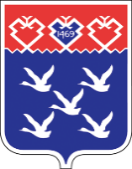 Чǎваш РеспубликиШупашкар хулиндепутатсен ПухăвĕЙЫШĂНУ